Supplemental Material for:Five-Star Prices, Appealing Healthy Item Descriptions? Expensive Restaurants’ Descriptive Menu LanguageBradley P. Turnwald*, Kathryn G. Anderson, Dan Jurafsky, & Alia J. Crum*correspondence to: turnwald@stanford.edu Table S1. All Words in All Themes1 words that had at least one occurrence that was not representative of the theme context and therefore excluded from the frequency2Bold = Occurred in both Expensive and Inexpensive Restaurants3Non-italics = Occurred in Inexpensive Restaurants only 4Italics = Occurred in Expensive Restaurants only Table S2. Inexpensive Restaurants SampleNote. Sales data based on 2015 top 100: Growth in chain U.S. systemwide sales. (2015, June 19). Nation’s Restaurant News. Retrieved from http://www.nrn.com/us-top- 100/2015-top-100-growth-chain-us-systemwide-sales Table S3. Theme Differences in Healthy vs. Standard Item Descriptions in Inexpensive Restaurants Note. Odds ratios were calculated by dividing the normalized frequency of the standard corpus by the normalized frequency of the healthy corpus. Values for inexpensive restaurants in this table differ slightly from those published in Turnwald, Jurafsky, et al (2017) because 158 dessert items were removed. CI = Confidence interval. * p < .05. ** p < .01. *** p < .001.Table S4.Menu Item Composition in Inexpensive and Expensive RestaurantsNote. Frequencies represent combined frequencies from both healthy and standard items, and do not include desserts. Total number of items for inexpensive restaurants = 2,390, expensive restaurants = 3,295. Categories with fewer than 8 items were included in Other. Items categorized as Other at inexpensive restaurants included combination plates, sampler plates, cheese sticks, pot pies, appetizers, and yoghurt. Items categorized as Other at expensive restaurants included antelope, escargot, goat, poutine, foie gras, sampler plates, and “choose your own” combinations. Asian small plates refers to items such as dumplings, spring rolls, lettuce wraps, wontons, and egg rolls. Tex-mex includes items such as tacos, burritos, nachos, and enchiladas.Table S5. Theme Differences in Standard vs. Healthy Item Descriptions at Expensive Restaurants, Separately for Healthy Salad and Healthy Vegetable DishesNote. Odds ratios (OR) in column 2 were calculated by dividing the normalized frequency of the expensive restaurant standard corpus (total words = 25,059) by the normalized frequency of salads that were coded as healthy (n = 431 items, n = 4,733 words). Odds ratios (OR) in column 3 were calculated by dividing the normalized frequency of the expensive restaurant standard corpus (total words = 25,059) by the normalized frequency of vegetables that were coded as healthy (n = 416 items, n = 2,724 words). CI = Confidence interval. Table S6. Theme Differences in Seafood Item vs. Red Meat Item Descriptions at Expensive RestaurantsNote. Odds ratios (OR) were calculated by dividing the normalized frequency of the expensive restaurant red meat dish corpus (steaks, pork, and lamb; total words = 6,745) by the normalized frequency of seafood dish corpus (total words: 8,219). CI = Confidence interval. * p < .05. ** p < .01. *** p < .001.Table S7. Theme Differences in Standard Item Descriptions at Inexpensive vs Expensive Restaurants Note. Themes are organized by odds ratio from overrepresentation in descriptions of standard menu items at inexpensive restaurants (top section) to overrepresentation in descriptions of standard items at expensive restaurants (bottom section). Themes in the center section showed no significant difference by restaurant type. Odds ratios were calculated by dividing the normalized frequency of the inexpensive restaurant standard corpus by the normalized frequency of the expensive restaurant standard corpus. CI = Confidence interval. * p < .05. ** p < .01. *** p < .001.Figure S1. Valence and Arousal Ratings for Descriptive Themes 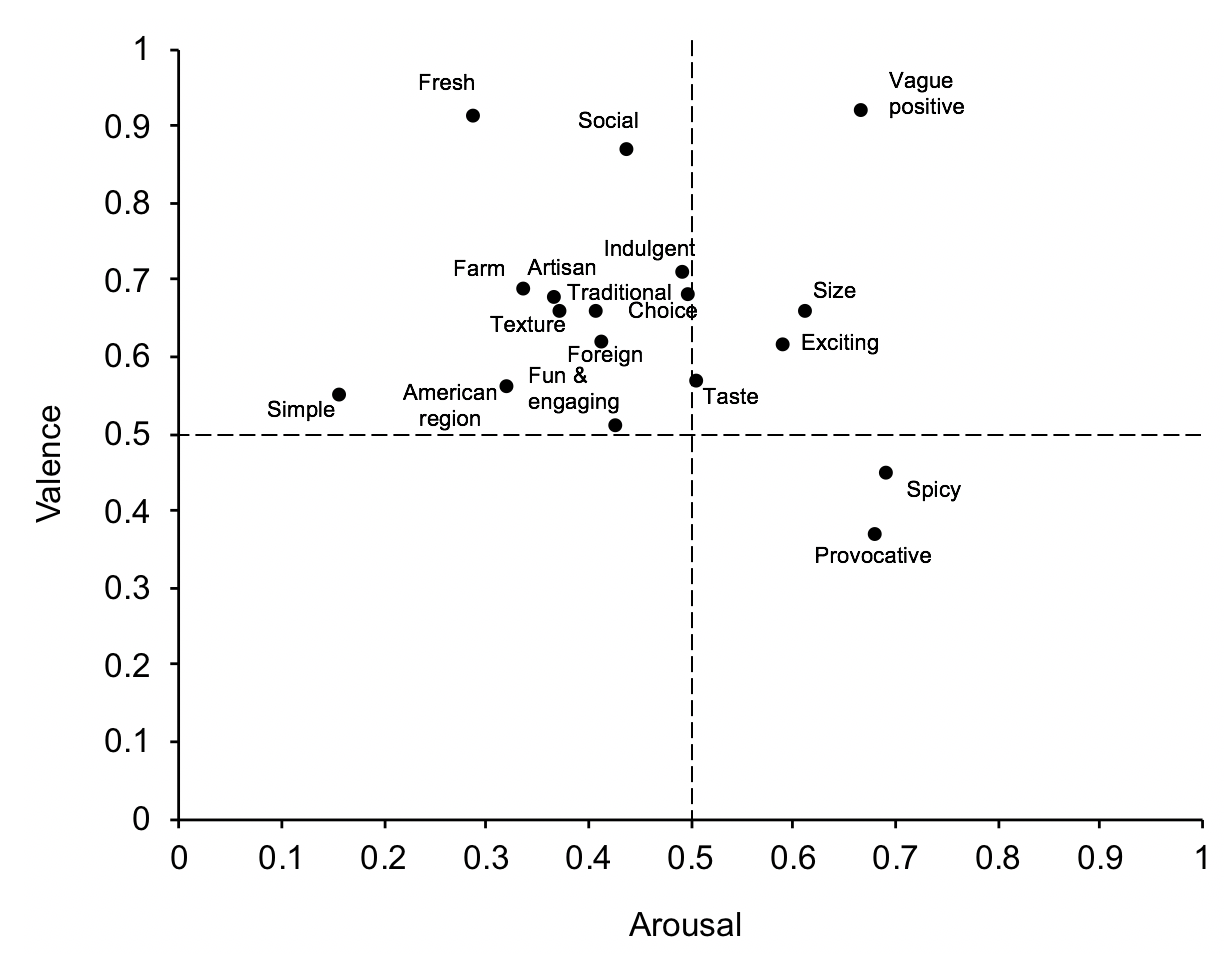 Note. Points represent the mean valence and mean arousal rating for each theme, based on the valence and arousal ratings of all words in that theme from expensive restaurant menus. Valence and arousal ratings were drawn from the National Research Council Canada (NRC) Valence, Arousal, and Dominance lexicon (Mohammad, 2018). This database contains a valence and arousal rating for over 20,000 English words ranging from 0 (lowest) to 1 (highest). In the present research, the 16 themes that scored above the mid-point for valence are referred to as appealing themes.ThemeWords in themeTraditionalcountry, house, housemade, house made, classic, tradition1, traditional, home1, homemade, signature, famous, American1, buttermilk, applewood, farm, field, bourbon, hickory, recipe, hearth, old, kitchen, harvest, favorite, heritage, rustic, scratch, original, barrel, campfire, smoky, smokey, club, countryside, farmhouse, smokehouse, fixin’, clubhouse, Southern, authentic, true, generations, corralled, Southern charm, soothed, comfort, homestyle, sawmill, classics, favorites, genuine, kitchens, old fashioned, homestead, roadhouse, tavern, home style, county fair, sack lunch, American standard, tribute, tried to copy, for over 35 years, Southern style, classically, faithful rendition, traditionally, Amish, domestic, fisherman, butcher, butchersFun & Engagingdip, dipping, toppings, finger, boneless, bite, bites, piece, pieces, stickers, slider, sliders, skewer, skewers, skewered, sampler, stack, bits, rings, medallions, puff, tips, wedge, strings, strips, tots, shooters, ring, spears, slices, crispers, topping, fingers, crisps, stacker, stacked, bubbly, scoop, bite-sized, sticks, build, dips, dipper, dipped, dippable, create, skins, snacks, tanglers, chunks, chunk, chunky, dollop, triangles, twists, links, straws, tenders, fun, fritters, shooter, scoops, handful, petals, slice, minis, wrappers, cubes, dome, squares, rolling, tableside, crispies, tuile, fritter, pillow, spiral, brittle, cracklins, snow shoe, peel n’ eat, sammie, tendrils, stix, cracklings, cubedTexturecrisp, crispy, creamy, crunch, crunchy, juicy, velvet, velvety, powdered, crusted, coated, curly, firm, flakes, silk, smooth, soft, tender, tenderness, breaded, crumb, crumbs, crumbled, crumble, crumbles, silky, crisply, consistency, moist, flaky, gooey, chunk, chunks, chunky, flakier, fluff, fluffy, fluffed, silken, wavy, fine, brothy, texture, foam, puffed, crisped, juiciest, pricklyExcitinginfused, tropical, twisted, street, unique, adventure, inspired, limited, rainbow, zest, power, butterflied, crushed, smashed, fiesta, trip1, knock, swirled, rockin’, splash, ripped, thunder, turbo, feature, secret, kick, crazy, shaken, shaking, sizzlin’, sizzling, rooty tooty, jallelujah-spiced, new level, not just your standard, spellbinding, ragin’, bang, buzz, firecracker, blasts, festival, luau, slam, swirl, meltdown, overdrive, sombrero, transform, upgrade, featuring, dive, deepest, debut, twist, fiery, creation, boost, bloomin’, packs a punch, corkscrew, jammin’, jump, kaleidoscope, kickin’, magic, mojo, banzai, primetime, action, build, create, go wild, steel-drum band, you won’t find, high gear, surfer, heck-yeah, roll up your pants, roped, upside-down, wave, yeah baby, exotic, balloon, charisma, enhanced, extravaganza, surprise, Underwater Picnic Plate, deconstructed, inspiration, flaming sword, flamed, extremely rare, creations, discovered, rarest, fairy tale, spiralized, gold rush, 5 kinds, eskimo clouds, orange rush, flaming, tour, smash, duo, trio, hook, line and sinker, drum, modern interpretation, ultra rare, smoking, helium, safari, chinatown, lightning, change of pace, new recipe, snowflake-like, not bound by traditionTastespicy, sweet1, sour, salted, tangy, flavor, flavorful, flavourful, flavored, flavors, taste, delicious tasty, taster, scrumptious, salty, deliciousness, deliciously, garlicky, sweetness, herbal, scented, bitter, earthy, briny, robust, fragrant, burnt, tasting, piquant, nutty, butterySpicyzesty, mesquite, chipotle, habanero, spicy, fiery, buffalo1, firecracker, ragin’, kick, burnin’, seriously spicy, atomicFreshfresh, freshly, freshest Socialfamily, popular, granny, everyone, people, smile, grinning, daddy, grandma, mom, mama, grandmother, for two, to share, wife, grammaThinnesslean, light1, petite, lightly, lighter, enlightened, skinnylicious, leanest, lighten, litesAmerican regionalSouthwest, southwestern , western, California, Maine, Hawaiian, NY, New York, Atlantic, Carolina, Napa, Texas, Boston, Wisconsin, Alaska, Alaskan, Louisiana, Pacific, Colorado, Kansas City, Nantucket, East coast, American1, Cajun, Americana, Sedona, Daytona Beach, Idaho, Sierra, Baltimore, Bayou, Cali, New Orleans, Dakota, Southern, Hollywood, Nashville, Californian, Smoky Mountain, St. Louis, Brooklyn, northern1, Philly, North Beach, Key West, Bourbon Street, Santa Fe, coastal, San Francisco, Oregon, Sonoma, New Jersey, New Bedford West coast, Seattle, Florida, Aspen, Ellensburg, Nebraska, Northwest, Pennsylvania, Wyoming, Houston, Skagit, Tacoma, USA, Washington, Waynesburg, Willamette, Hudson, Washburn, Point Reyes, Barron Point, Point Judith, Omaha, Chicago, WY, CA, NV, MA, MT, New England, Monterey Bay, Charleston, Long Island, Manhattan, Lake Erie, Maryland, Totten Inlet, Casco Bay, Neah Bay, Rhode Island,  Dutch Harbor, Humboldt, Rocky Mountain, Kauai, Arizona, Petaluma, Miami beach, Waco, Santa BarbaraIndulgentprime, sweet1, crispy, creamy, melted, full of, buttery, crunchy, glazed, glaze, juicy, rich, smothered, velvety, stuffed, loaded, caramelized, filled, thick, powdered, savory, aromatic, bliss, buttered, succulent, treat, ultimate, enjoy, candied, lover, creamed, battered, marinated, specialty, everything1, love, supreme, cheesy, chocolaty, marbled, trimmings, crowned, dream, feast, fluffed, galore, meaty, hungry, mouthful, indulge, moist, flaky, gooey, indulgent, layer, overstuffed, fill, filling, layered, layers, pile, piled, hearty, chunky, covered, richest, enjoying, melting, mouthwatering, cravers, decadent, gobble up, both at once, why settle, the works, king would approve, delicacy, essence, brandied, complete happiness, sumptuous, depth, marbling, fullest, king of steaks, elysian, caramelzed, carmelized, fall off the bone, the Rolls Royce, juiciestArtisanartisan, craft, hand-cut, hand-breaded, hand-folded, organic, aged, grade, premium, delicate, natural1, finest, handmade, slow, slowly, fancy, imperial, certified, market, thinly, gourmet, peak, hand-made, culinary, pure, handbreaded, refined, hand-crafted, hand-chopped, hand battered, hand dipped, hand tossed, hand-wrapped, hand-rolled, by hand, hand-pressed, hand-prepared, hand-twisted, hand-shucked, crafted, handcrafted, hand-carved, hand seasoned, hand-torn, artisans, hand shaved, gently, overnight, house picked, royale, hand harvested, hand filleted, hand selected, hand formed, selected, delicately, foraged, imported, expertly, higher level, distinctive, reserve, royal, house cured, micro, flown in, customProvocativedynamite, sharp, insane, explosion, flame, dirty, goddess, velvety, love, mad, cowboy, dark, volcano, extreme, molten, fiery, thunder, lava, ninja, piranha, vampire, wildfire, ghost, renegade, wild west, outlaw, naked, decadent, gooey, moist, temptation, dangerous, bold, boldly, sinful, envy, burnin’ love, diavolo, crazy, brace for the stampede, dare ya, beat of your heart, icy waters, garden of eatin’, gloves not required, aren’t wearing gloves, could get messy, see if you can hang on, heart throb, not for the weak of tongues, lip-smoking, masquerades, ooh-la-la, outrageous, no rules, have you seeing things, the usual suspects, tuxedo, beyond, forbidden, kissed by the grill, ugly, volcanic, flaming sword, crack crack crack, intense, evil, pitchfork, grazing vegetarians, killer, moody, angry, what’s the dill yo, dragon, spider, peewee, unknown, serious, prickly, atomicVague Positivegreat1, perfect, perfectly, perfection, favorite, wonderful, love, special, best, prized, popular, better, specially, exceptional, iconic, legendary, amazing, bravo, championship, fabulous, good1, unforgettable goodness, grinning, perfected, sensation, super, groovy, loved, nice, tremendous, worthy, can’t be beat, can’t be messed with, tough to beat, five-star, five stars, wow, delight, winner, extraordinary, never forget, remarkable, champion, impressiveSimplesimple, dry1, mild, simply, plain, mildlyDeprivationunder1, non-fat, fat free, low-fat, sugar-free, no sugar added, fat-free, less than, low carb, reduced-fat, non-sweetSizedouble, thick, deluxe, giant, extra1, grand1, tower, monster, jumbo, big, large1, more1, full of1, brawny, buff, mammoth, grande, towering, maximum, plump, portion, pile, huge, larger, Big Poppa, king-sized, piled, lots, triple, decker, hearty, enormous, plenty, loads, gigantic, biggest, mega, generous, heaping, bottomless, unlimited, even more, fully loaded, lumberjack, hearty man, stacked to the rafters, the works, full half-pound, exxxxtra, enough for two, enough of a mouthful, bounty, as big as you like, colossal, gigantes, chock full, bucket of, hanging off the plate, cannot eat another biteVague Positivegreat1, perfect, perfectly, perfection, favorite, wonderful, love, special, best, prized, popular, better, specially, exceptional, iconic, legendary, amazing, bravo, championship, fabulous, good1, unforgettable goodness, grinning, perfected, sensation, super, groovy, loved, nice, tremendous, worthy, can’t be beat, can’t be messed with, tough to beat, five-star, five stars, wow, delight, winner, extraordinary, never forget, remarkable, champion, impressiveChoicechoice1, choose, your own, your liking, your favorite, you like, variety, request, requested, alternative, choosing, way you want, any style, substitute, specifications, options, pick, your way, choices, select1Farmfarm, farms, farmer, farmers, farm raised, field, harvest, organic, country, natural1, ripe, raised, seasonal, free-range, wild1, garden, root1, sprouted, farmhouse, vine-ripened, countryside, smokehouse, sawmill, cage free, cage-free, groves, creek, locally, grown, local, valley, harvested, marina, grass fed, caught, sky, prairie, ForeignAsian, Italian, French, Tuscan, Thai, Mexican, Belgian, Baja, Mediterranean, Mongolian, Korean, Jamaican, Sichuan, Mandarin, Greek, Chinese, Danish, Caribbean, Canadian, Montreal, Bolognese, Chilean, Cuban, Dutch1, English, Fuji, Italy, Milanese, Moroccan, Norwegian, Spanish, Swiss, New Zealand, Arctic, Marsala, Yukon, Calabrian, Florentine, Madeira, Toscana, Saigon, Swedish, Sydney, Oriental, Aussie, Argentinean, Sicilian, German, Hunan, Bavarian, Italiano, British, Vietnamese, England1, Paris, Shanghai, Siciliani, Cantonese, Singapore, Westminster, Toscano, Mexico, Belgium, Berkshire, Peruvian, Russian, Tokyo, Japanese, Oaxacan, Venetian, Welsh, Arcadian, South American, South Africa, South African, Japan, Persian, France, Mexicana, Australian, Brazil, Brazilian, Hungarian, Israeli, Madagascar, Parisian, Argentina, European, Icelandic, Nicoise, Normand, Siberian, Tasmanian, Turkish, Nova Scotia, Veneziana, Yucatan, Scottish, BC, Manila, Mexicano, Sevilla, Szechuan, Roman, Portuguese, Lyonnaise, Parisienna, Dauphinoise, Jurassienne, Bruxelles, Hokkaido, Mayan, Shetland Island, Capetown, Faroe Island, Osaka, Bay of Fundy, Yemenite, Burgundy, Ecuadorian, Cubanas, Provencal, Provencale, Malaysian, Tahitian, San Marzano, Hong Kong,  Kyushu Island, Kumamoto, Chihuahua, Himalayan, ParisienneMacronutrientswhole wheat, whole-grain, three grain, monounsaturated fats, carb, fiber, fat1, grain1, grains1, grained, multigrain, proteinNutritiouswholesome, nutritional, fit1, fit-fare, healthy, superfood, healthRestaurant2015 Sales RankTotal Sales (billions $)Restaurant TypeApplebee's104.6AmericanPanera Bread114.3Sandwich, Salad, SoupOlive Garden 163.8ItalianChili's 173.6American/Tex-MexIHOP232.9Breakfast and BrunchDenny's252.5Breakfast and BrunchOutback Steakhouse262.5SteakhouseRed Lobster282.4SeafoodCracker Barrel302.1Breakfast and BrunchCheesecake Factory351.8AmericanLonghorn Steakhouse391.5SteakhouseRed Robin411.4AmericanRuby Tuesday's451.2AmericanBob Evans490.96Breakfast and BrunchPF Chang's510.88Asian FusionBJ's Brewhouse530.85AmericanHooter's550.84AmericanCarrabba's600.71ItalianLogan's Roadhouse610.71SteakhouseCheddar's630.67AmericanCalifornia Pizza Kitchen690.63AmericanPerkins700.63Breakfast and BrunchYard House910.48AmericanJoe's Crab Shake940.43SeafoodMaggiano's Little Italy970.41ItalianBig Boy1000.39AmericanThemeOdds ratio [95% CI]Log likelihoodFrequency in healthy items (% of words)Frequency in standard items (% of words)Words more likely to occur in standard item descriptionsWords more likely to occur in standard item descriptionsWords more likely to occur in standard item descriptionsWords more likely to occur in standard item descriptionsWords more likely to occur in standard item descriptionsWords more likely to occur in standard item descriptionsExciting2.91 [1.54, 5.51]15.05***0.170.50American region2.03 [1.36, 3.04]14.88***0.440.90Fun & engaging2.00 [1.53, 2.61]32.09***1.002.01Traditional1.99 [1.58, 2.51]42.23***1.352.68Texture1.93 [1.48, 2.51]28.61***1.021.97Spicy1.73 [1.18, 2.54]9.35**0.490.86Artisan1.68 [1.10, 2.56]6.82**0.410.69Taste1.48 [1.08, 2.03]6.84**0.751.11Indulgent1.35 [1.12, 1.62]11.11***2.212.98No difference in standard items vs. healthy itemsNo difference in standard items vs. healthy itemsNo difference in standard items vs. healthy itemsNo difference in standard items vs. healthy itemsNo difference in standard items vs. healthy itemsNo difference in standard items vs. healthy itemsProvocative1.55 [0.78, 3.09]1.790.150.24Size1.32 [0.92, 1.88]2.450.580.76Vague positive1.19 [0.71, 1.97]0.460.290.34Choice1.17 [0.84, 1.63]0.870.680.80Farm0.86 [0.62, 1.19]0.850.730.63Foreign0.82 [0.66, 1.03]2.851.621.33Social0.33 [0.11, 0.95]3.590.090.03Words more likely to occur in healthy item descriptionsWords more likely to occur in healthy item descriptionsWords more likely to occur in healthy item descriptionsWords more likely to occur in healthy item descriptionsWords more likely to occur in healthy item descriptionsWords more likely to occur in healthy item descriptionsFresh0.74 [0.58, 0.94]5.64*1.411.05Simple0.33 [0.17, 0.63]9.32**0.220.07Macronutrients0.11 [0.07, 0.17]83.71***0.750.08Thinness0.10 [0.07, 0.15]128.16***1.110.11Deprivation0.02 [0.01, 0.07]83.56***0.460.01Nutritious0.01 [0.00, 0.03180.31***0.850.01Inexpensive RestaurantsInexpensive RestaurantsInexpensive RestaurantsInexpensive RestaurantsExpensive RestaurantsExpensive RestaurantsExpensive RestaurantsExpensive RestaurantsItem typeFreq.PercentItem typeFreq.PercentPercentSandwich34014.2Seafood82124.924.9Seafood30712.8Steak/Beef46614.114.1Breakfast24310.2Vegetables 46214.014.0Salad2289.5Salad45313.713.7Chicken/Poultry2249.4Pastas/Grains2407.37.3Vegetables1807.5Other2136.56.5Pastas/Grains1767.4Chicken/Poultry1835.65.6Other1646.9Sushi1093.33.3Steak/Beef1476.2Pork1063.23.2Soup883.7Lamb822.52.5Pizza753.1Soup481.51.5Tex-Mex 592.5Sandwich441.31.3Pork542.3Pizza331.01.0Asian small plates371.5Steak & Seafood270.80.8Dips and chips351.5Tofu80.20.2Steak & Seafood231.0Sushi100.4ThemeStandard Items vs. Healthy Salads 
OR [95% CI]Standard Items vs. Healthy Vegetables OR [95% CI]Frequency in Healthy Salads 
(% of words)Frequency in Healthy Vegetables (% of words)Frequency in Standard Items 
(% of words)Exciting3.74 [1.52, 9.19]1.79 [0.79, 4.09]0.110.220.40Vague positive3.59 [0.87, 14.88]1.38 [0.42, 4.46]0.040.110.15Size3.44 [1.40, 8.46]1.65 [0.72, 3.77]0.110.220.36American region3.38 [2.15, 5.31]19.46 [4.84, 78.15]0.420.071.43Spicy2.75 [1.28, 5.92]1.58 [0.74, 3.41]0.150.260.41Thinness2.55 [0.61, 10.73]1.47 [0.35, 6.17]0.040.070.11Artisan1.50 [1.08, 2.09]1.82 [1.14, 2.90]0.850.701.27Provocative1.35 [0.58, 3.18]2.34 [0.57, 9.65]0.130.070.17Foreign1.33 [1.00, 1.77]1.56 [1.05, 2.31]1.160.991.54Choice0.85 [0.39, 1.83]0.65 [0.27, 1.55]0.170.220.14Texture0.80 [0.61, 1.06]0.78 [0.55, 1.09]1.311.361.05Farm0.79 [0.59, 1.04]0.53 [0.39, 0.72]1.261.871.00Fresh0.57 [0.37, 0.89]1.43 [0.62, 3.29]0.550.220.32Fun & engaging0.38 [0.27, 0.53]1.69 [0.79, 3.64]1.140.260.43Traditional0.51 [0.40, 0.66]1.78 [1.04, 3.05]1.770.510.91Indulgent1.34 [1.06, 1.70]0.64 [0.51, 0.79]1.673.522.24Taste3.42 [1.86, 6.28]0.72 [0.49, 1.06]0.231.100.79Macronutrients0.57 [0.11, 2.81]0.040.000.02Nutritious0.09 [0.01, 1.04]0.040.000.00Simple0.76 [0.16, 3.56]0.040.000.03Social0.79 [0.30, 2.10]0.110.000.08Deprivation0.000.000.00Theme
Red Meat Items vs. Seafood Items 
OR [95% CI]Log likelihoodFrequency in Seafood Items 
(% of words)Frequency in 
Red Meat Items 
(% of words)Words more likely to occur in red meat dishes (less healthy)Words more likely to occur in red meat dishes (less healthy)Words more likely to occur in red meat dishes (less healthy)Words more likely to occur in red meat dishes (less healthy)Words more likely to occur in red meat dishes (less healthy)Choice8.53 [1.94, 37.54]12.65***0.020.21Social4.26 [0.30, 2.10]4.02*0.020.10Artisan2.81 [2.10, 3.77]53.44***0.792.22Vague positive2.30 [1.03, 5.17]4.34*0.110.25Traditional1.94 [1.32, 2.86]11.79***0.510.99Indulgent1.64 [1.06, 1.70]22.62***1.953.19No difference in red meat versus seafood dishesNo difference in red meat versus seafood dishesNo difference in red meat versus seafood dishesNo difference in red meat versus seafood dishesNo difference in red meat versus seafood dishesThinness2.09 [0.61, 10.73]2.500.090.18Fun & engaging1.47 [0.86, 2.53]1.980.290.43Provocative1.42 [0.58, 3.18]0.800.150.21Macronutrients1.22 [0.11, 2.81]0.040.020.03American region1.12 [0.89, 1.42]0.921.812.03Farm1.02 [0.72, 1.45]0.010.830.85Texture0.99 [0.73, 1.35]0.001.111.10Exciting0.69 [0.38, 1.25]1.530.370.25DeprivationNA1.200.010.00NutritiousNA1.590.000.01Size0.65 [0.39, 1.10]2.680.500.33Simple0.24 [0.16, 3.56]2.180.060.01Words more likely to occur in seafood dishes (healthier)Words more likely to occur in seafood dishes (healthier)Words more likely to occur in seafood dishes (healthier)Words more likely to occur in seafood dishes (healthier)Words more likely to occur in seafood dishes (healthier)Foreign0.61 [0.46, 0.80]13.37***1.901.16Taste0.55 [0.38, 0.81]10.04**1.050.58Fresh0.39 [0.19, 0.80]7.53**0.380.15Spicy0.27 [0.14, 0.50]22.05***0.670.18ThemeOdds ratio [95% CI]Log likelihoodFrequency in inexpensive restaurants (% of words)Frequency in expensive restaurants (% of words)Words more likely to occur in inexpensive restaurantsWords more likely to occur in inexpensive restaurantsWords more likely to occur in inexpensive restaurantsWords more likely to occur in inexpensive restaurantsWords more likely to occur in inexpensive restaurantsWords more likely to occur in inexpensive restaurantsChoice5.53 [3.91, 7.83]141.06***0.800.14Fun & engaging4.62 [3.78, 5.66]313.06***2.010.43Macronutrients3.36 [1.39, 8.08]9.22**0.080.02Fresh3.33 [2.61, 4.25]119.42***1.050.32Traditional2.93 [2.54, 3.39]260.15***2.680.91Vague positive2.27 [1.57, 3.26]22.06***0.340.15Simple2.26 [1.02, 4.98]4.59*0.070.03Spicy2.10 [1.68, 2.63]47.25***0.860.41Size2.10 [1.65, 2.66]41.83***0.760.36Texture1.87 [1.63, 2.16]82.35***1.971.05Taste1.40 [1.18, 1.66]15.50***1.110.79Indulgent1.33 [1.20, 1.48]31.06***2.982.24No difference in expensive vs. inexpensive restaurantsNo difference in expensive vs. inexpensive restaurantsNo difference in expensive vs. inexpensive restaurantsNo difference in expensive vs. inexpensive restaurantsNo difference in expensive vs. inexpensive restaurantsNo difference in expensive vs. inexpensive restaurantsDeprivation2.78 [0.31, 24.85]1.000.010.00Provocative1.39 [0.96, 2.00]3.190.240.17Nutritious1.39 [0.13, 15.31]0.070.010.00Exciting1.26 [0.98, 1.61]3.360.500.40Thinness1.03 [0.63, 1.68]0.010.110.11Words more likely to occur in expensive restaurantsWords more likely to occur in expensive restaurantsWords more likely to occur in expensive restaurantsWords more likely to occur in expensive restaurantsWords more likely to occur in expensive restaurantsWords more likely to occur in expensive restaurantsForeign0.86 [0.75, 0.99]4.64*1.331.54Farm0.63 [0.52, 0.75]25.73***0.631.00American region0.63 [0.54, 0.73]36.26***0.901.43Artisan0.54 [0.46, 0.64]52.97***0.691.27Social0.33 [0.16, 0.70]9.03**0.030.08